O z n á m e n í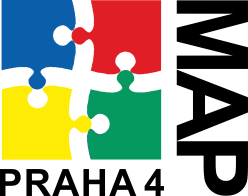 V rámci naplňování cílů projektu MAP – místního akčního plánu rozvoje vzdělávání 
na území správního obvodu Prahy 4, je připraven na čtvrtek 23. listopadu 2017 v Základní škole Poláčkova 1067, Praha 4 od 16.00 hodin do 18.00 hodin workshop na témaCo znamená dobře čístCo mohou dělat rodiče a prarodiče pro to, aby naše děti a vnoučata četly s chutí a s porozuměním? Jak může rodina přispět k dobrému vztahu dítěte ke čtení? Jak dítě rozečíst a jak mu později pomáhat při překonávání čtenářských krizí? Jak spolupracovat se školou, aby se domácí úsilí a snahy školy navzájem podporovaly? Co vše by se mělo dítě naučit, aby dobře četlo, a co to tedy dnes znamená dobře číst. Průvodcem odpoledne bude  PhDr. Hana Košťálová, ředitelka expertní rady projektu „Pomáháme školám k úspěchu“ a odbornice v oblasti čtenářské gramotnosti a proměny školní kultury.Na setkání jsou zváni všichni občané, kteří mají zájem o rozvoj školství nejen 
na území Prahy 4.Mgr. Bc. Jana Ságlová, v.r.odborný garant projektu MAPMAPujeme na ČTYŘCE